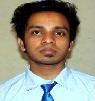 Md. Mizanur Rahaman(sobuz)Cell: 01774023737● Alt: 01673035779 mmrsobuz80@gmail.comObjective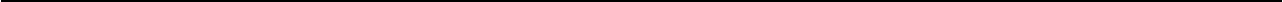 I am looking forward to join a progressive organization. I am Strong team builder and leader. I have high level of personal morals and integrity. I am Goal oriented, self-motivated and committed to the successful outcome of the project. I am willing to work hard and have a great desire to learn.SummarySince March 2014, have 3 years plus of extensive hands on experience of website development. An experienced team lead and team player with excellent communication and interpersonal skills who has the ability to work independently under pressure. B.S.C in 2015 from the Daffodil International University in Software Engineering, Dhanmondi, Dhaka. 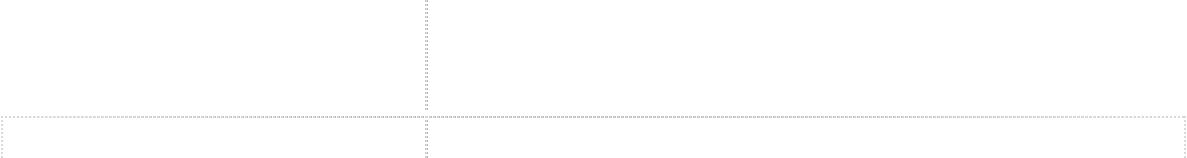 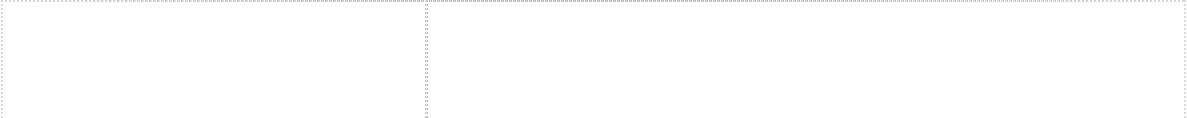 Syntech Solution Ltd, Mohakhali, DhakaJunior Software Developer(April 2014 – To July2015)Colorsofbangladesh. Banani.DhakaWeb Developer(February 2016 – December 2016)MHSofts,Gazipur,Dhaka,BangladeshSoftware Developer(Jan 2017-Continue)Academic Projects -PHPStudent Information System●	Student Information System is a web based application developed in PHP and MySQL as database.Hospital Management System●	Hospital Management System is a web based application developed in PHP and MySQL as database.Online Food Service System●	Online Food Service System is a web based Food Service application developed in PHP and MySQL as database.Lunch Count System●	Lunch Count is a web based Count application developed in PHP and MySQL as database.Official Projects - Coordinator FrameworkPoint of sale systemPoint of sale is a web based application developed in Coordinator Framework and MySQL as database.Complain-Management-SystemComplain-Management-System is a web based application developed in Coordinator Framework and MySQL as database. Hotel reservation systemOnline Hotel reservation system is a web based Hotel reservation application developed in PHP and MySQL as database.Queue management systemQueue management system is a web based Queue management system application developed in PHP and MySQL as database. Ecommerce websiteEcommerce is a web based Ecommerce system application developed in PHP and MySQL as database. Business website-System is a web based developed in Coordinator Framework and MySQL as database.Official Projects - laravel Framework●	Ecommerce website-System is a web based application developed in Laravel Framework and MySQL as database.Business website-System is a web based developed in Laravel Framework and MySQL as database. Blogging System- is a web based application developed in Laravel Framework and MySQL as database.Official Projects - Wordpress FrameworkOfficial Projects - android Mobile Application● e-commerce application system.  https://drive.google.com/drive/folders/0B39IVtGx5NxFVmtZalpzbHlZQVUNewspaper.  https://drive.google.com/open?id=0B39IVtGx5NxFUlRWX0dLZHl6ZFUWeb development for android app. Ip Tv live streaming.  https://drive.google.com/open?id=0B39IVtGx5NxFdXdISE5iaXhtQ3cPOS/Food ordering system app. EdicationBachelor/Honors:BSc in Software Engineering.Passing Year: 2015, 12th SemesterCGPA: 3.20Daffodil International University.H.S.C:Higher Secondary Certificate.Passing Year: 2010Group: Science.GPA: 4.20Rajshahi City. College, Rajshahi.Rajshahi Education Board, Rajshahi.S.S.C:Secondary School Certificate.Passing Year: 2008Group: Science.GPA: 4.63Joinogor. High School, Rajshahi.Rajshahi Education Board, Rajshahi.TrainingReferenceDr. TouhidBhuiyan	Md. MijanurRahmanAssociate Professor and Head	LecturerDept. of Software Engineering	Dept. of Software EngineeringDaffodil International University	Daffodil International UniversityEmail: t.bhuiyan@daffodilvarsity.edu.bd	Email: mmr.sinha@daffodilvarsity.edu.bdCell Phone: +8801759949125	Cell Phone:+880 1911354201SkillsLanguages/WebPHP, Coordinator Framework, Laravel, ASP.Net,C#,DevelopmentJavaScript, HTML, CSS, Java, SQL,Java Swing, query, Bootstrap, Cpanel. bitbucket,Mobile ApplicationAngularjs, ionic framework, android volley library,Retrofit android library, REST API, JSON. XML,Open SourceWordpress,Woocommerce,Redux Framework, TitanFramework,cmb2, Code star Framework, Option TreeFramework, Mata Box, Taxonomy.DatabasesMySQL, SQLToolsDreamweaver, Visual Studio(2008,2012),Net beansEclipseSoftware EngineeringDocumentation, Software Testing, System analysis andDesign, Project ManagementExperience http://colorsofbangladesh.com/ http://www.uttaranbarta.com/ http://ifi-bangladesh.org/ http://www.banglaacademy.org.bd http://uttarannews.net/ http://purbopashim.com / http://audioboi.net/ http://journeymanbooks.net/ http://i-infomedia.com/ http://www.kobitaporishad.com/ http://addaiptv.com/ http://nalhs.edu.bd/ http://festivalofharmony.com/ http://journeymanbd.com/ http://bipashahayat.com/ http://www.massivestarstudio.com/ http://www.journeymanbd.com/interior/Training Name: ISTQB Certified Tester-Foundation Level!!!Date CommencedDate Commenced: 26-01-2013Date CompletedDate Completed: 10-03-2013Duration: Eleven DaysOrganized By: jobsbd.comPersonal InfoName: Md. Mizanur Rahaman(Sobuz): Md. Mizanur Rahaman(Sobuz)Father’s Name: Md.Gaziar Rahaman Rahman: Md.Gaziar Rahaman RahmanMother’s Name : Ruby ChoudhuryMother’s Name : Ruby ChoudhuryMother’s Name : Ruby ChoudhuryDate of Birth: 20-10-1993: 20-10-1993Nationality: Bangladeshi: BangladeshiReligion: IslamMarital Status: Unmarried: UnmarriedSex: MaleHeight: 5’6.5”: 5’6.5”Present AddressPresent AddressPresent AddressHouse NoHouse No: # 35, Sukrabad,Dhanmondi 32, Dhaka: # 35, Sukrabad,Dhanmondi 32, DhakaDistrictDistrict: Dhaka: DhakaDivisionDivision: Dhaka: DhakaPostal CodePostal Code1207Permanent AddressPermanent AddressPermanent AddressC/OC/O: Md.Gaziar Rahaman Rahman: Md.Gaziar Rahaman RahmanVillageVillage: Nowhata: NowhataPost OfficePost Office: Nowhata: NowhataPolice StationPolice Station: Paba.DistrictDistrict: Rajshahi: RajshahiDivisionDivision: Rajshahi: RajshahiPostal CodePostal Code: 6000